                 Mezinárodní program MISP – Massage in schools programme    „nechme dětem prostor pro zdravý kontakt“    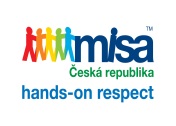 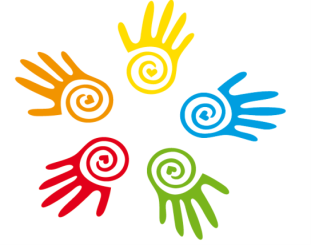 Vážení a milí rodičové, dovolte mi předat Vám několik informací o programu masáží děti - dětem, který je u dětí velmi oblíbený a Vaše školka ho připravila také pro Vaše dítě. Jsem lektorka tohoto programu, která s dětmi bude pracovat a tak budu ráda, budete-li vědět, co Vašemu dítěti program masáží MISP přinese a na co se společně můžeme těšit. Naše děti masáže MISP bavíobjevují s nimi něco nového, co zároveň hravě zvládajíumožňují jim prožít si skutečný pocit vlastní hodnoty jejich ano a ne je kamarádem vždy respektovánopři masážích se mohou plně ponořit do svého vnitřního světa děti vítají klidnou a otevřenou atmosféru masáží a sdílení svých vjemů z nich s ostatnímipomáhají jim lehce navázat kontakt s ostatními dětmisvěřenou kompetencí se cítí platné a rostou cítí se v bezpečí, mohou se uvolnit a relaxovatpřináší jim dobrý pocit vlastního vkladu na pozitivním dění ve třídě ale hlavně, jak mi děti říkávají …..“My rádi používáme své ruce a naše záda masáže milují “ Co se na masážích MISP líbí nám dospělým?naše dítě se cítí v třídním kolektivu platné, bezpodmínečně přijímané a v bezpečípři masážích si děti mohou plnohodnotně odpočinout od vnějších podnětů masáže jim poskytují prostor pro hodnotný a zdravý kontakt se svými kamarádypomáhají jim snadněji navazovat komunikaci vedou děti ke spolupráci s ostatními a rozvíjení vzájemného respektu a úctyposilují v dětech vědomí, jak správně používat své rucevedou děti tzv. do sebe a do svého těla, harmonizují jepodporují zdravý emocionální vývoj našich dětínaše dítě má ve vzdělávacím programu prostor odpočinout si, být chvíli tzv. „v sobě“Program masáží máme rozložen do 5 vyučovacích lekcí, které budou probíhat vždy během dopoledne v kmenových třídách.  Děti se masírují ve dvojicích, které si sami skládají, masírujeme v běžném oblečení, na koberci.  Děti se pod mým vedením naučí sestavu 15 masážních tahů a také pravidla, která při masážích dodržujeme.  K jednotlivým tahům si říkáme krátké básničky a chceme-li, pouštíme si relaxační hudbu. Na závěr našich 5 lekcí dostane každý „masér“ oblíbené ocenění, diplom Jsem masér.  Je možné, že Vás děti budou chtít doma také namasírovat, moc prosím, dopřejte jim tu radost, bývají na svou novou dovednost velmi hrdé, potěší je to . Program je financován z prostředků školky. Na  Vaše děti se těší  Iriska Holadová, lektorka MISPV případě dotazů mne kontaktujte zde irena.holadova@gmail.comOdkaz na web Asociace, která program v ČR zastřešuje: www.misa-cz.com